March 2020SundayMondayTuesdayWednesdayThursdayFridaySaturday12Life skillsElective3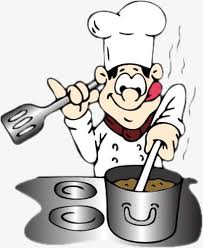 N2YElective4 Cooking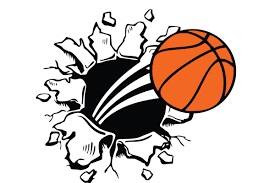 Elective 5 Life SkillsElective Basketball Banquet7-8:30PM6Bingo (The Villages of Dallas)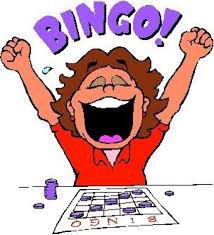 7 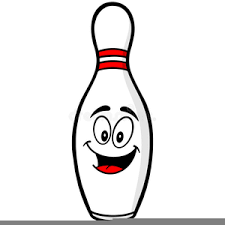 891011121314Bowling at Red Bird Lanes in Duncanville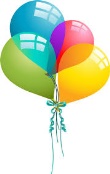 3-5pmMorgan’s B-DayLife skillsElective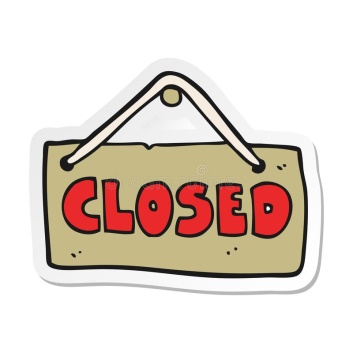 N2YElectiveTarget Shopping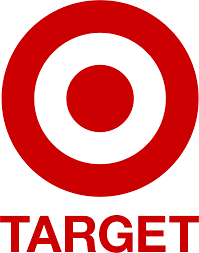 ElectiveLife SkillsElective Art Games 15161718192021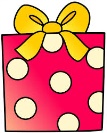 Frances’ B-Day N2YElective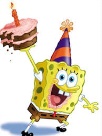 Cooking ElectiveOrange Team Fun Day! Art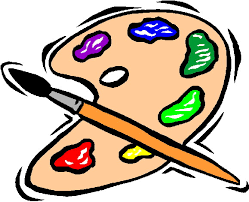 Games 2223242526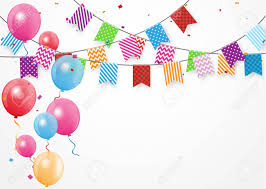 2728Life skillsElective N2YElectiveCooking 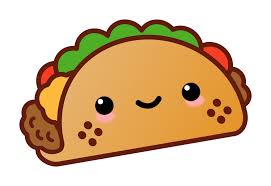 ElectiveMyrle’s B-DayLife SkillsElectiveOrder Lunch in(Taco Bell)Birthday Friday($4)293031Life skillsElectiveN2YElective\